ОВЛАШЋЕЊЕ АДМИНИСТРАТОРУ ЗА РАД У ЦРФ______________________________________________________________________________, ________________________________________                                   (назив повериоца/дужника)                                                                               (ЈБКЈС/матични број)кога заступа ___________________________________________________________________,                                                                      (име и презиме)                                                                                    ОВЛАШЋУЈЕ:  _______________________________________________________________________________, ______________________________________	                                        (име и презиме)                                                                                                       (број личне карте)за администратора са правом приступа и свим овлашћењима за рад у Централном регистру фактура за наведеног повериова/дужника.________________________________________         М П.*                                                         ______________________________________ Потпис одговорног лица/законског заступника                                                                            Потпис овлашћеног лица - администартора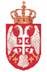       Централни регистар фактураРепублика СрбијаРепублика СрбијаМИНИСТАРСТВО ФИНАНСИЈАМИНИСТАРСТВО ФИНАНСИЈАУправа за трезорУправа за трезор